Northwest Ski Club Council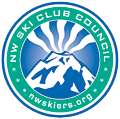 Membership Renewal $25 /Ski Club Officer Update Form 2018/19This should be completed by an active officerPlease Print or Type ClearlySubmit completed form via email:  membership@nwskiers.org Complete Payment ($25) via either:Paypal at http://nwskiers.org/payments-forms/Mail:   NWSCC –Attn: Membership; 	  5331 SW Macadam Avenue, Suite 258;              Box 438; 	  Portland, OR  97239Club NameEffective Date:   7/1/2018 to 6/30/2019Effective Date:   7/1/2018 to 6/30/2019Effective Date:   7/1/2018 to 6/30/2019Club Mailing Address:Club Hotline Phone:   Email:   Web site:   Email:   Web site:   Email:   Web site:   Email:   Web site:   Email:   Web site:   Meeting LocationAddressMeeting FrequencyDay of Week/Month:                                Time:    Day of Week/Month:                                Time:    Day of Week/Month:                                Time:    Day of Week/Month:                                Time:    Election Month:Date Club Established:    Election Month:Date Club Established:    Club Publication NameClub Dues:Single  $______     Couple $______        Family $______Club Dues:Single  $______     Couple $______        Family $______Number of Members   Active/Voting:Active/Voting:Non-Voting:Non-Voting:Non-Voting:Total:    PRESIDENT: MEMBERSHIP:Address:Phone:City/State/Zip:Email:Phone:Email:WEBMASTER: Name:NEWSLETTER:Contact:Name:Email:Phone:Email:Designated Member to Update Club information:Name:Phone/Email: